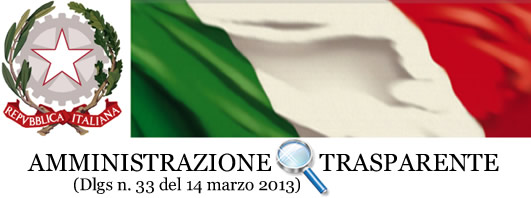 ISTITUZIONE SCOLASTICA PARITARIA: LA MAIUSCOLACodice Meccanografico NA1A36500RADEMPIMENTI LEGGE 7 AGOSTO 2017 N.124 ART. 1 COMMI 125-129 GESTORE  LA MAIUSCOLA SRL IMPRESA SOCIALE Indirizzo sede legale: VIA P. GIANNANGELI N. 15, 80029 SANT'ANTIMO (NA)Forma giuridica 	SRL IMPRESA SOCIALE Data di costituzione:CF	03681581215P.IVA	03681581215Sito internet: www.lamaiuscola.itPagina FACEBOOKLa Maiuscola ScuolaQualifica impresa sociale	 Codice ATECO85.1 ISTRUZIONE DI GRADO PREPARATORIO: scuole dell’infanziaENTE RICEVENTEENTE RICEVENTELA MAIUSCOLALA MAIUSCOLALA MAIUSCOLADENOMINAZIONEDENOMINAZIONELA MAIUSCOLA SRL IMPRESA SOCIALE LA MAIUSCOLA SRL IMPRESA SOCIALE LA MAIUSCOLA SRL IMPRESA SOCIALE SEDESEDEVIA P. GIANNANGELI N. 15, 80029 SANT'ANTIMO (NA)VIA P. GIANNANGELI N. 15, 80029 SANT'ANTIMO (NA)VIA P. GIANNANGELI N. 15, 80029 SANT'ANTIMO (NA)CODICE FISCALECODICE FISCALE036815812150368158121503681581215PERIODO DI RIFERIMENTOPERIODO DI RIFERIMENTO01.01.2021-31.12.202101.01.2021-31.12.202101.01.2021-31.12.2021RISORSE RICEVUTERISORSE RICEVUTERISORSE RICEVUTERISORSE RICEVUTERISORSE RICEVUTEENTE EROGANTE OGGETTOIMPORTODATA DI INCASSOMIURRISORSE EX ART. 58MIURII ACCONTO AS 2020-202133.471,4925/06/2021MIURI ACCONTO AS 2021-202223.278,0629/12/2021MIURSEZIONE PRIMAVERA 7.720,5614/12/2021REGIONE CAMPANIA (Ambito n___ )ACCONTO FONDI SIEIREGIONE CAMPANIA (Ambito n___ )SALDOFONDI SIEI